ECEAP Outcomes – children AT or ABOVE expected age level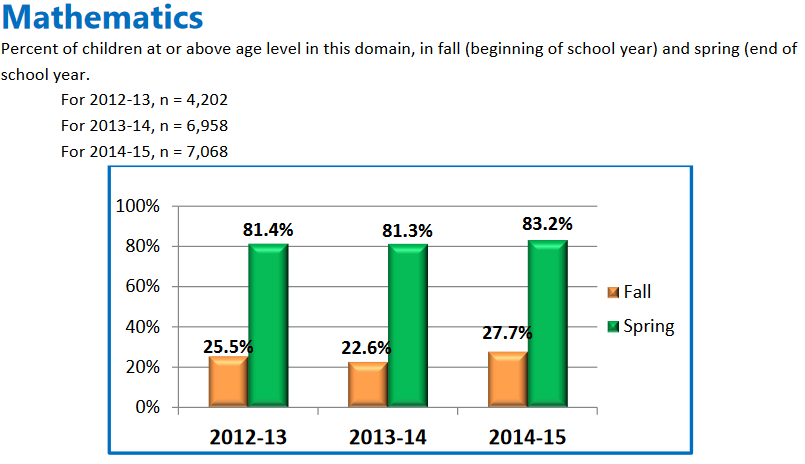 ECEAP Outcomes – children AT or ABOVE expected age level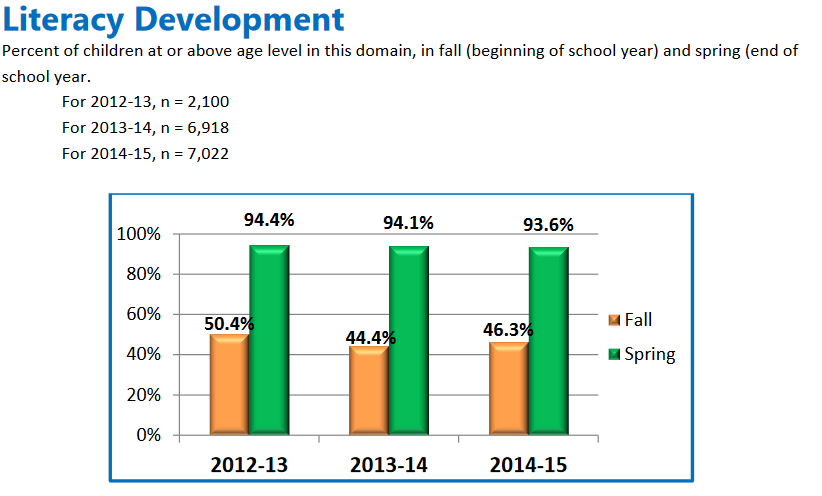 ECEAP Outcomes – children AT or ABOVE expected age level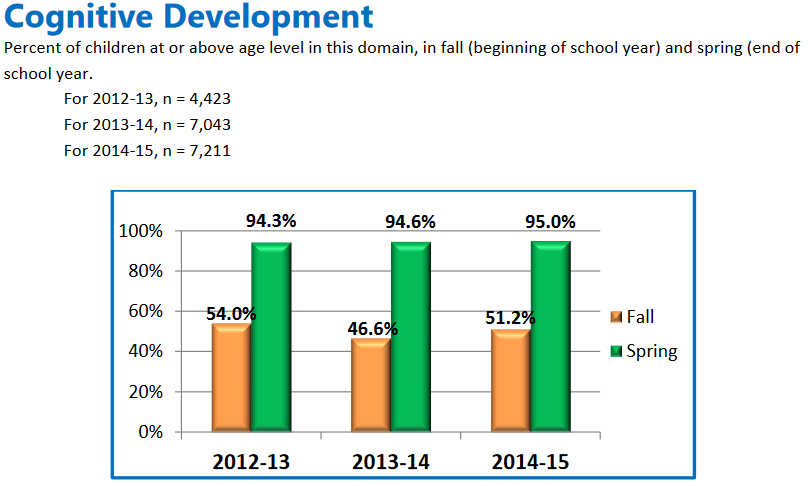 ECEAP Outcomes – children AT or ABOVE expected age level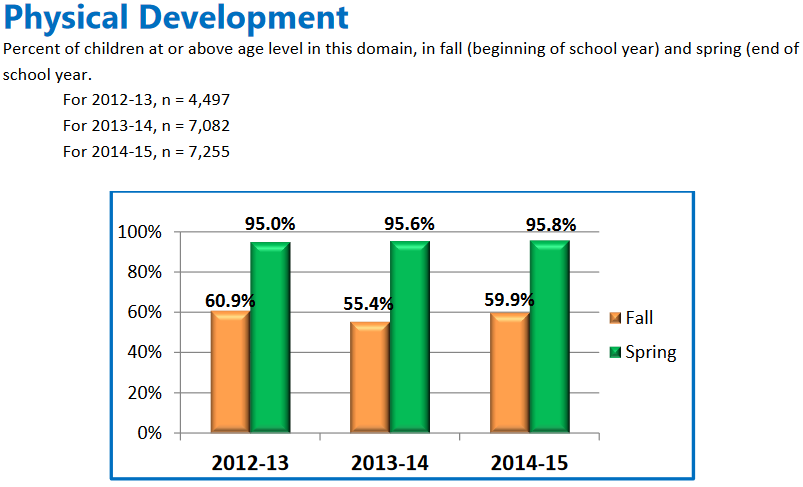 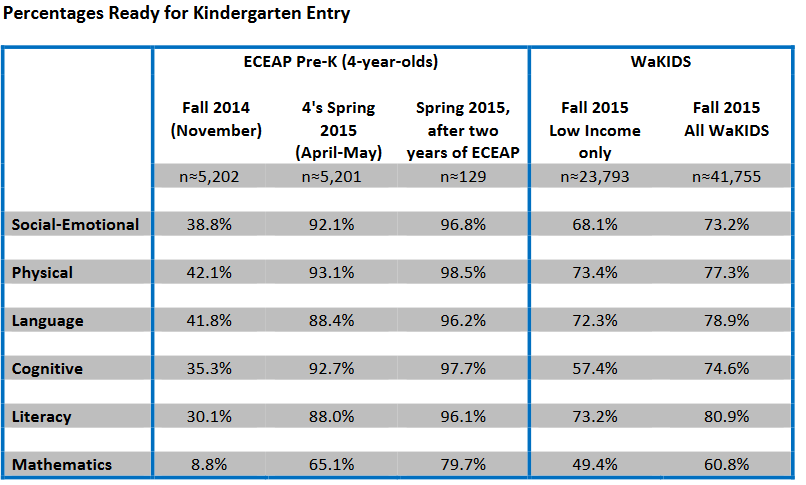 WaKIDS Kindergarten Assessment – % “Kindergarten Ready”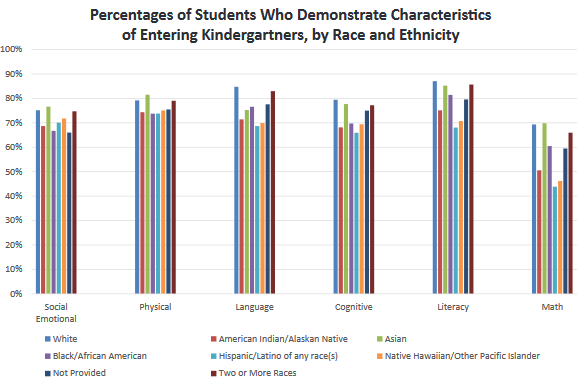 